363120,  ст. Архонская, ул. Ворошилова, 44, 8 (867 39) 3 12 79, e-mail: tchernitzkaja.ds23@yandex.ruУТВЕРЖДАЮЗаведующая МБ ДОУ«Детский сад №23 ст. Архонская»_________________Л.В. ЧерницкаяКонспектзанятия по аппликации «Корзина цветов для мамы»в средней группе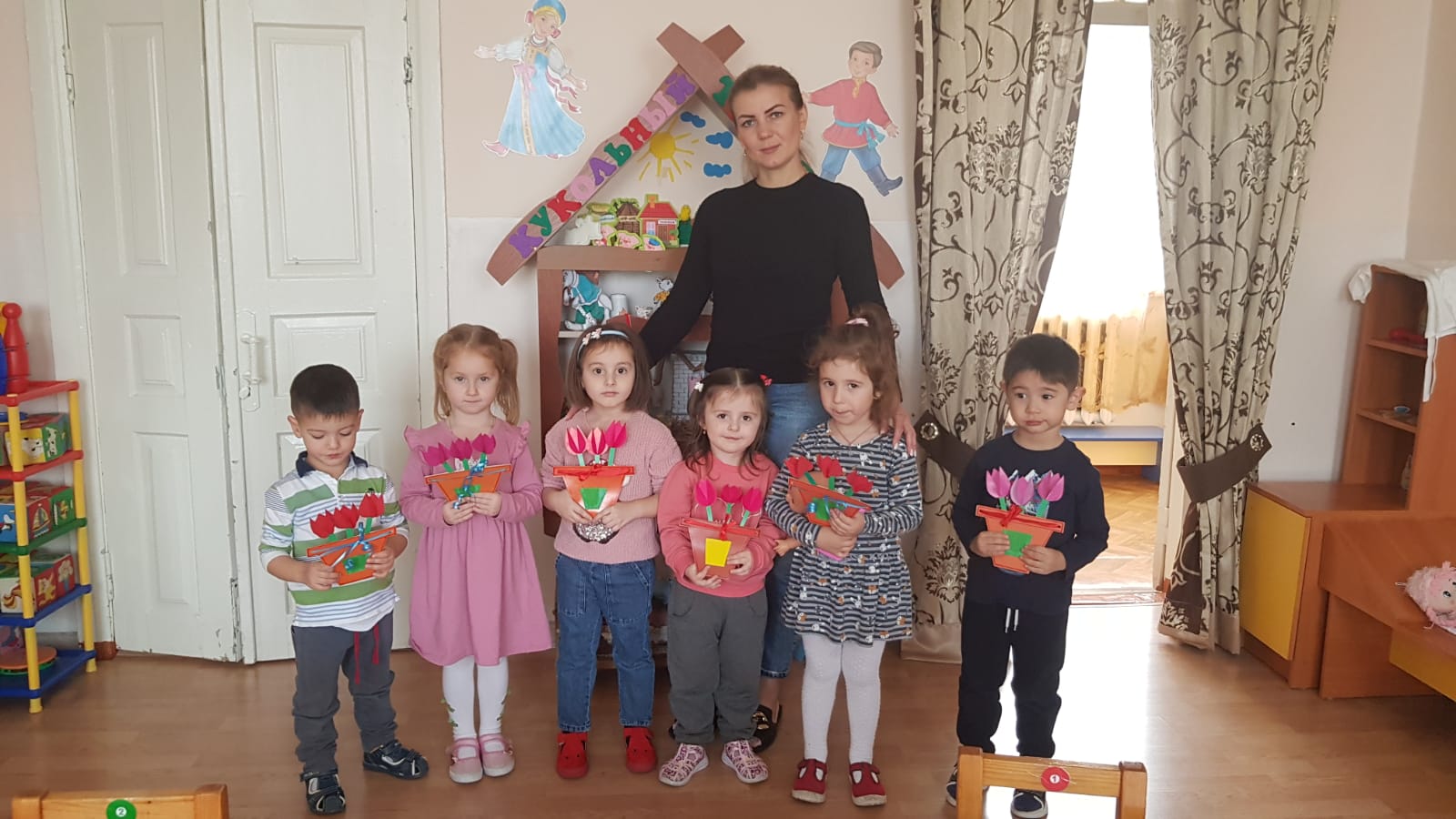 Воспитатель: Суджаева С.А.Конспект занятия по аппликации «Корзина цветов для мамы» в средней группеЦель: формировать умение составлять изображение из деталей.Образовательные: закреплять умение пользоваться клеем и кисточкой, аккуратно наклеивать детали и убирать лишний клей салфеткой, составлять композицию, закреплять знание основных цветов спектра.Развивающие: развивать эстетическое восприятие, формировать образные представления, закреплять умение пользоваться ножницами.Воспитательные: воспитывать стремление сделать красивый подарок своими руками, воспитывать аккуратность при работе с клеем.Предварительная работа: рассматривание поздравительных открыток с цветами, беседа о празднике, рассматривание иллюстраций с цветами.Оборудование: шаблоны цветов, клей-карандаш, ножницы, простой карандаш, заготовка корзинки.Ход занятия:Воспитатель предлагает детям послушать песню (звучит песня о маме).Воспитатель: как вы думаете, почему сегодня мы слушаем песни о маме? (ответы детей)Воспитатель: что люди дарят друг другу в праздник? (ответы детей)Воспитатель: какой подарок можно подарить маме? (спеть песенку, прочитать стихотворение, нарисовать рисунок и т. д.)Воспитатель: что вы подарите в этот день своим мамам? (ответы детей)Воспитатель: как вы думаете, мамы любят цветы? (ответы детей)Воспитатель: правильно, все мамы любят цветы. Посмотрите, что я вам сегодня принесла.Воспитатель демонстрирует корзинки с листочками, но без цветочков.Воспитатель: ребята, хотите подарить корзинку с цветочками маме? Но вам нужно постараться и сделать цветочки самостоятельно.Воспитатель показывает детям, как правильно свернуть лист цветной бумаги, как нанести разметку с помощью шаблона.Воспитатель: когда цветочки готовы. Что мы будем делать дальше?Воспитатель: правильно, их нужно вырезать.Воспитатель: кто мне напомнит правила безопасности при работе с ножницами (ответы детей)Воспитатель: молодцы, но перед работой немного разомнемся.Пальчиковая гимнастика "Наши нежные цветки"Наши нежные цветки Руки в вертикальном положении.Распускают лепестки Развести пальцы рук.Ветерок чуть дышит, Ритмичные движения пальцев рук.Лепестки колышит.Наши нежные цветкиЗакрывают лепестки. Соединить пальцы вместе.Тихо засыпают, Небольшие покачивания рук со сжатыми пальцами.Самостоятельная работа детей.Дети вырезают цветы, а далее готовые формы наклеивают на листики в корзинке.Воспитатель: посмотрите, какие замечательные корзинки цветов у нас получилась. А пока мы повесим корзинки на стенд, чтобы все могли полюбоваться вашей работой.Благодарю за внимание и поддержку!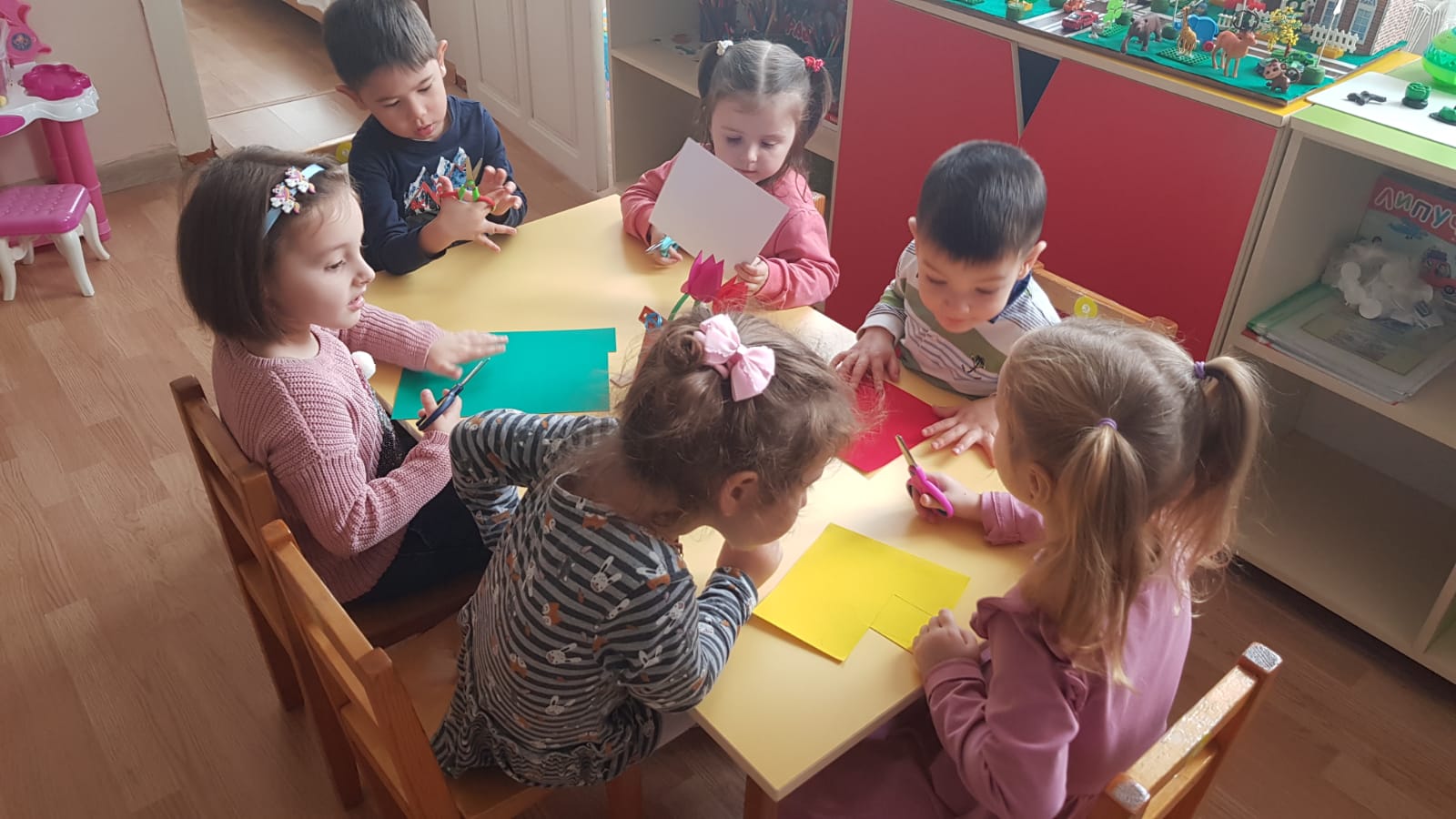 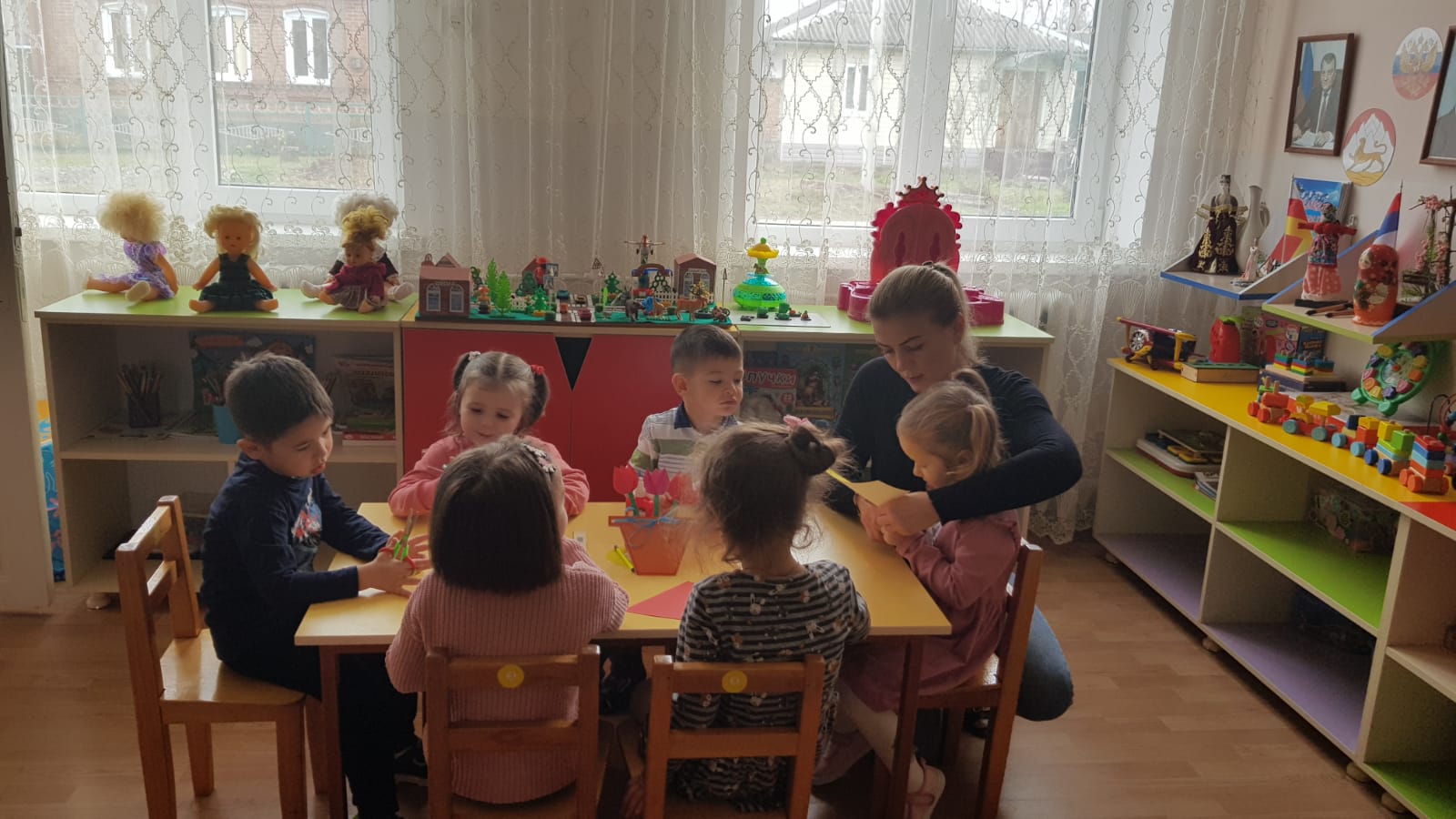 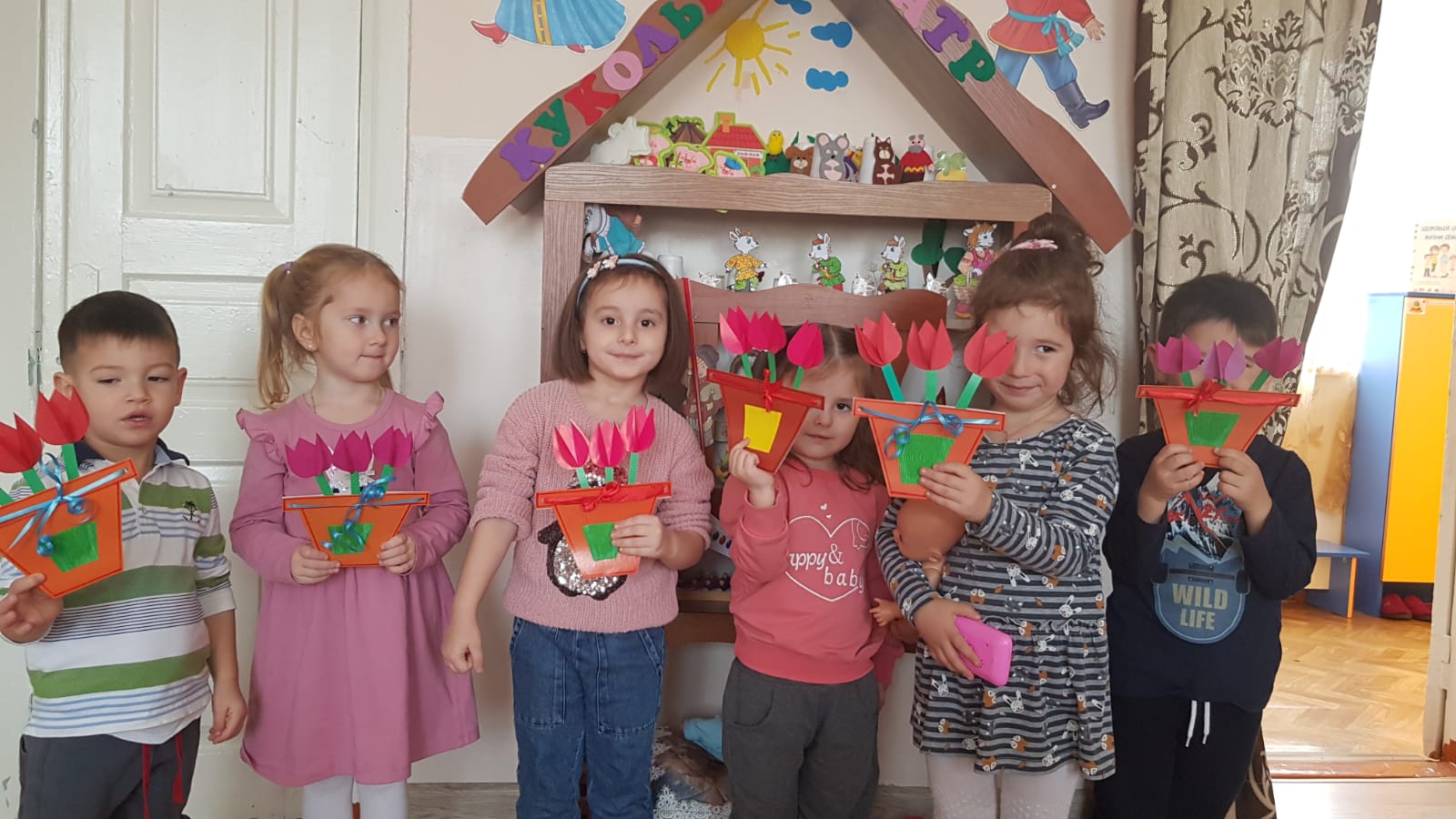 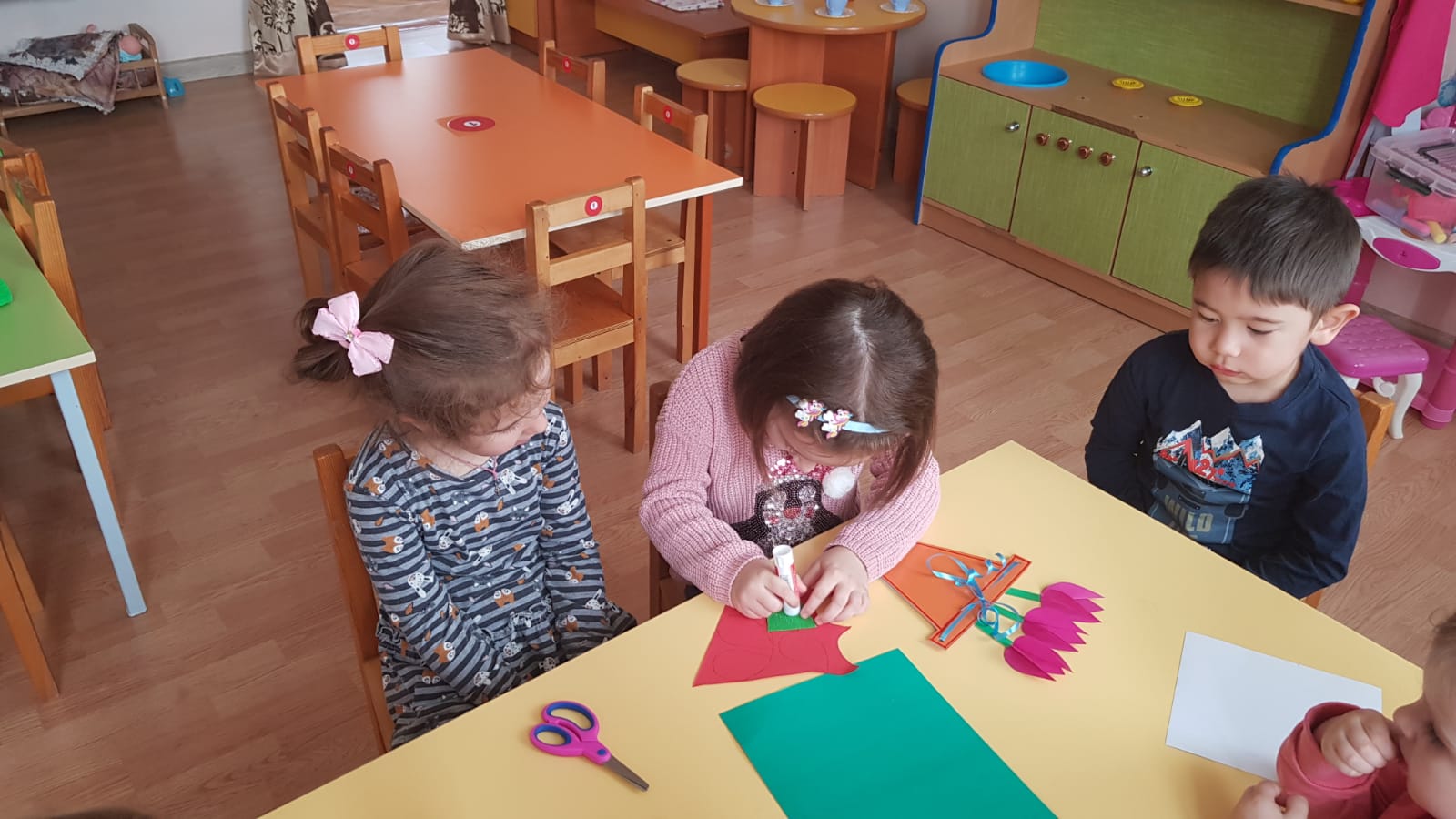 МУНИЦИПАЛЬНОЕ БЮДЖЕТНОЕ ДОШКОЛЬНОЕ ОБРАЗОВАТЕЛЬНОЕ
 УЧРЕЖДЕНИЕ «ДЕТСКИЙ САД №23  СТ. АРХОНСКАЯ»МУНИЦИПАЛЬНОГО ОБРАЗОВАНИЯ - ПРИГОРОДНЫЙ РАЙОНРЕСПУБЛИКИ СЕВЕРНАЯ ОСЕТИЯ – АЛАНИЯ